Заглавие на доклада(Български език, главни букви, times new roman 12 pt удебелен, центрирано)Първи Автор, Име Фамилия (Times New Roman 12 удебелен, центрирано, един празен ред след авторите)1. Раздел- Times New Roman, 12 pt, Bold, Left Alignment, Indentation: First Line 1 cm Този доклад ще бъде публикуван в книжно тяло, както и електронно на сайта на проекта. Изисквания за оформяне: размери на страницата 182×257 mm (B5); отстъпи: горен 25 mm, долен 20 mm, ляв 35 mm, десен 20 mm, gutter 0 mm; шрифт Times New Roman, 12 pt, двустранно подравнен; максимален брой страници 10 (десет), в които се включват заглавията, формулите, таблиците, фигурите и литература. Важно: Не номерирайте страниците и използвайте новия формат на MS Word – docx. Именувайте файла, като използвате фамилното си име и заглавието на доклада или част от него, например: georgiev_internet_resources.docx2. РазделПреди всеки раздел се оставя един празен ред. Изложението се форматира с шрифт Times New Roman, 12 pt, двустранно подравнен с отстъп за първа линия 1 cm.2.1. Подраздел/подточкаПреди всеки раздел (абзац), подраздел се оставя по един празен ред. След тях не се оставя празен ред.2.2. УравненияУравненията са ляво подравнени с един табулатор. Те се номерират чрез посочване на номера на раздела и поредността на формулата. Преди и след формулата (уравнението) се остава по един празен ред. За по-добрата обработка на статията използвайте стандартния вграден в MS Word редактор за уравнения - Microsoft Equation Editor.(2.1)	.3. Експериментални резултати3.1. Фигури и таблициЗадължително е фигурите да са центрирани и закотвени в текста (Format Picture → Layout → Inline with text). За постигане на добро качество при отпечатването илюстративният материал трябва да бъде предварително подготвен с подходящ софтуер във формат jpeg, като резолюцията е най-малко 200 dpi. (Препоръчително е илюстрацията да бъде черно-бяла, т.е. grayscale). Всичко означения във фигурата трябва да са ясни и четливи. Използваните буквени означения трябва да са с размер от 10pt до 12 pt, несерифен шрифт (напр. Ariel, Verdana, Calibri).Фигурите и таблиците се отделят от основния текст с един празен ред. Те трябва да бъдат включени възможно най-близо към текста, за който се отнасят. Фигурите и таблиците трябва да бъдат номерирани и озаглавени, като самите обекти и техните надписи се центрират. 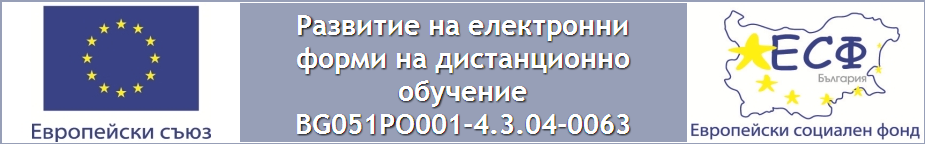 Фиг. 1. Заглавие на фигурата/снимкатаНадписите на фигурите се поставят под тях (фиг. 1), докато заглавията на таблиците се разполагат над самите таблици (табл. 1). Текстът в таблиците трябва да бъде 10pt, Times New Roman. Препратките към фигурите и таблиците в основния текст е в следния формат: Фиг. 1, Фиг. 2 (Табл. 1, Табл. 2) и т.н. Между надписа и таблицата/фигурата се поставя по един празен ред.Таблица 1.Стойности от изследванетоЗабележка: в таблицата са посочени абсолютни стойности.ЗаключениеОставете два празни реда преди заключението, ако то не започва на нова страница. Два празни реда се поставят и преди „Литературата”, в която се описват използваните литературни или интернет източници. При цитиране на интернет източници се посочва и дата на последно посещение. В текста цитираните източници се посочват като цифри в квадратни скоби - [1], [2], и т.н. Те се описват детайлно в края на статията по ред на тяхното споменаване в текста, както е показано в този шаблон.ЛИТЕРАТУРАHillman, D. C., Willis, D. J., Gunawardena, C. N., “Learner interface interaction in distance education: An extension of contemporary models and strategies for practitioners”. American Journal of Distance Education 8, no. 2 (1994): 30-42.Picciano, Anthony G., „Beyond student perceptions: Issues of interaction, presence, and performance in an on-line course“.Journal of Asynchronous learning networks 6, no. 1 (2002): 21-40.Официален сайт на проект BG051PO001-4.3.04-0063 http://disted.swu.bg (10.06.2014).НаименованиеАтрибутСтойностиСтойностиСтойностиСумаНаименованиеАтрибутГрупа 1Група 2Група 3СумаА1100200300600А2200300400900